                                      8 класс    Контроль чтения №3Фамилия, имя_______________________________      Дата______________   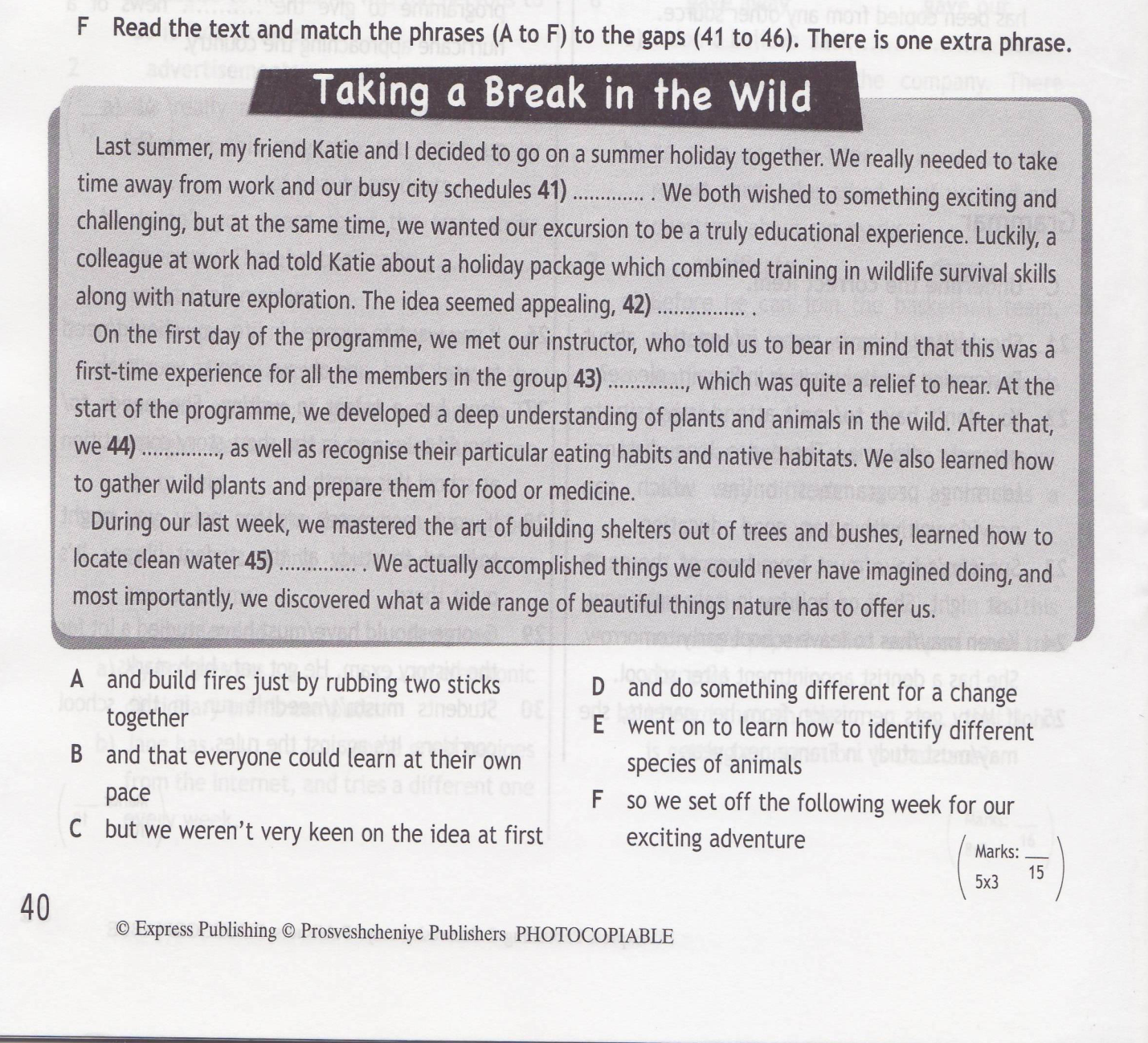 